АЗБУКА ИНСТРУМЕНТАПродажа строительного и промышленного оборудования.г. Новосибирск, ул.Бетонная, 2т. (383) 212-44-77, 212-41-77, факс: 362-05-36, 362-10-36www.stroika911.ru 2124177@mail.ru_________________________________________________________________________________Плавающая виброрейка ВПт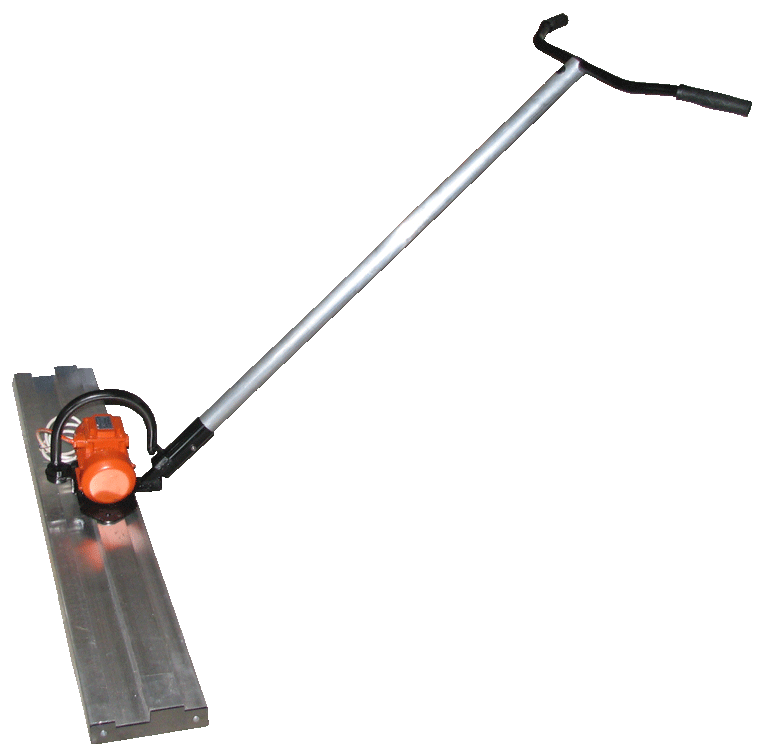 МодельДлина, мДвигатель, ВВес, кгСтоимость, руб.ВПт 1,51,522015,524 374ВПт 2222017,525 255ВПт 2,52,522019,526 136ВПт 3322021,027 020ВПт 3,53,522022,527 915